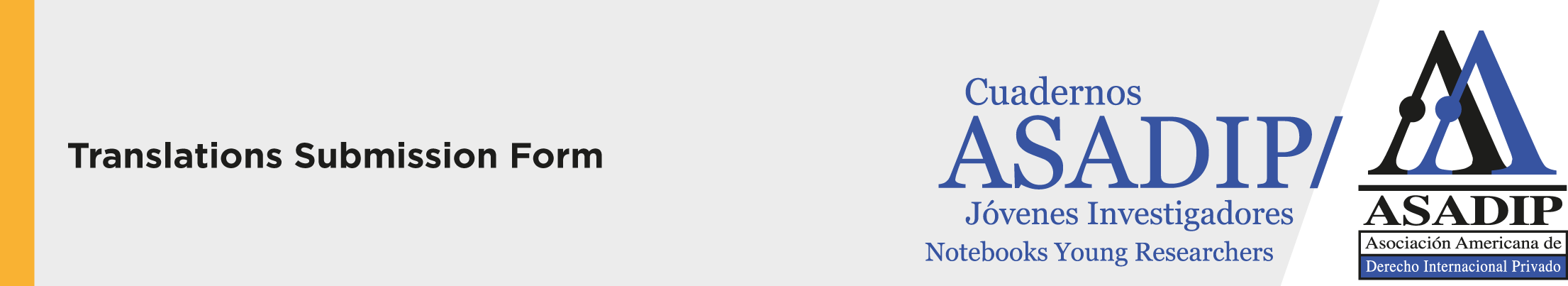 Papers TitleIn Spanish: …………………………………………………………………………………………………………….In English: …………………………………………………………………………………………………………….In Portuguese: ………………………………………………………………………………………………………Translation’s table of contents (index or summary):…………………………………………………………………………………...................…………………………………………………………………………………...................…………………………………………………………………………………...................…………………………………………………………………………………...................Translated paper’s information:Author(s) (last name and name; if there is more than one, please insert a colon in between the names):  ……………………………………………………………………………………………Title:  …………………………………………………………………………………………………………………..Original language: ………………………………………………………………………………………………Publication’s information (Please include all relevant information on the original work, such as name of the book or magazine of the original publication, its volume, number, editorial, place and date of publication, and number of pages. If the original work has been taken from Internet, please indicate the website and date of access to the information): ………………………………………………………………………………………………………………………………………………………………………………………………………………………………Translation’s author(s) (last name and name; if there is more than one, please insert a colon in between the names):  ……………………………………………………………………Institutional affiliation (faculty, university and department, if any):……………………………………………………………………………………………………………………………... Author(s)’ capacity (professor, staff, fellow –Please state which institution granted the fellowship- postdoctoral student, doctoral student, masters, specialization, degree): ………………………………………………………………………………………………………………..Email:  ………………………………………………………………………………………………………………….AbstractIn Spanish: …………………………………………………………………………………………………………….In English: …………………………………………………………………………………………………………….In Portuguese: ………………………………………………………………………………………………………Key words (insert a maximum of five words, separated by colons) In Spanish: …………………………………………………………………………………………………………….In English: …………………………………………………………………………………………………………….In Portuguese: ………………………………………………………………………………………………………Please attach the full paper in Word and send it along with this form to: cuadernos@asadip.org, and CC paulamariaall@hotmail.com and ccmm26@hotmail.com